Complete this form and upload it into the Plan of Study – Part I available in your Grad Rebel Gateway student portal. Once submitted, the form will route electronically for signatures. Upon approval by the Graduate College, a final copy of the form will be emailed to your Rebelmail account.Refer to the 2020-21 Graduate Catalog for degree requirements:https://catalog.unlv.edu/preview_program.php?catoid=31&poid=9338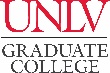 PLAN OF STUDY - Part IIMASTER OF ARTS – ENGLISH- Literature Emphasis: Non-Thesis 2020-21CatalogCOURSE REQUIREMENTSRequired Courses - 3 CreditsRequired Courses - 3 CreditsRequired Courses - 3 CreditsRequired Courses - 3 CreditsRequired Courses - 3 CreditsRequired Courses - 3 CreditsRequired Courses - 3 CreditsRequired Courses - 3 CreditsCOURSE(Prefix & #)CREDITSGRADE (if completed)TERM(Taken/anticipated)SUBSTITUTION/TRANSFER (if applicable)SUBSTITUTION/TRANSFER (if applicable)SUBSTITUTION/TRANSFER (if applicable)SUBSTITUTION/TRANSFER (if applicable)COURSE(Prefix & #)CREDITSGRADE (if completed)TERM(Taken/anticipated)COURSECREDITSGRADEINSTITUTIONENG 700Literature Courses in Periods before 1800 - 9 CreditsComplete nine credits from the list available in the program catalog page (see link above).Literature Courses in Periods before 1800 - 9 CreditsComplete nine credits from the list available in the program catalog page (see link above).Literature Courses in Periods before 1800 - 9 CreditsComplete nine credits from the list available in the program catalog page (see link above).Literature Courses in Periods before 1800 - 9 CreditsComplete nine credits from the list available in the program catalog page (see link above).Literature Courses in Periods before 1800 - 9 CreditsComplete nine credits from the list available in the program catalog page (see link above).Literature Courses in Periods before 1800 - 9 CreditsComplete nine credits from the list available in the program catalog page (see link above).Literature Courses in Periods before 1800 - 9 CreditsComplete nine credits from the list available in the program catalog page (see link above).Literature Courses in Periods before 1800 - 9 CreditsComplete nine credits from the list available in the program catalog page (see link above).COURSE(Prefix & #)CREDITSGRADE (if completed)TERM(Taken/anticipated)SUBSTITUTION/TRANSFER (if applicable)SUBSTITUTION/TRANSFER (if applicable)SUBSTITUTION/TRANSFER (if applicable)SUBSTITUTION/TRANSFER (if applicable)COURSE(Prefix & #)CREDITSGRADE (if completed)TERM(Taken/anticipated)COURSECREDITSGRADEINSTITUTIONLiterature Courses in Periods after 1800 - 9 CreditsComplete nine credits from the list available in the program catalog page (see link above).Literature Courses in Periods after 1800 - 9 CreditsComplete nine credits from the list available in the program catalog page (see link above).Literature Courses in Periods after 1800 - 9 CreditsComplete nine credits from the list available in the program catalog page (see link above).Literature Courses in Periods after 1800 - 9 CreditsComplete nine credits from the list available in the program catalog page (see link above).Literature Courses in Periods after 1800 - 9 CreditsComplete nine credits from the list available in the program catalog page (see link above).Literature Courses in Periods after 1800 - 9 CreditsComplete nine credits from the list available in the program catalog page (see link above).Literature Courses in Periods after 1800 - 9 CreditsComplete nine credits from the list available in the program catalog page (see link above).Literature Courses in Periods after 1800 - 9 CreditsComplete nine credits from the list available in the program catalog page (see link above).COURSE(Prefix & #)CREDITSGRADE (if completed)TERM(Taken/anticipated)SUBSTITUTION/TRANSFER (if applicable)SUBSTITUTION/TRANSFER (if applicable)SUBSTITUTION/TRANSFER (if applicable)SUBSTITUTION/TRANSFER (if applicable)COURSE(Prefix & #)CREDITSGRADE (if completed)TERM(Taken/anticipated)COURSECREDITSGRADEINSTITUTIONElective Courses - 9 CreditsStudents who choose not to complete a thesis must complete nine credits of elective coursework from the list available in the program catalog page (see link above). Elective credits may be in any period or area.Elective Courses - 9 CreditsStudents who choose not to complete a thesis must complete nine credits of elective coursework from the list available in the program catalog page (see link above). Elective credits may be in any period or area.Elective Courses - 9 CreditsStudents who choose not to complete a thesis must complete nine credits of elective coursework from the list available in the program catalog page (see link above). Elective credits may be in any period or area.Elective Courses - 9 CreditsStudents who choose not to complete a thesis must complete nine credits of elective coursework from the list available in the program catalog page (see link above). Elective credits may be in any period or area.Elective Courses - 9 CreditsStudents who choose not to complete a thesis must complete nine credits of elective coursework from the list available in the program catalog page (see link above). Elective credits may be in any period or area.Elective Courses - 9 CreditsStudents who choose not to complete a thesis must complete nine credits of elective coursework from the list available in the program catalog page (see link above). Elective credits may be in any period or area.Elective Courses - 9 CreditsStudents who choose not to complete a thesis must complete nine credits of elective coursework from the list available in the program catalog page (see link above). Elective credits may be in any period or area.Elective Courses - 9 CreditsStudents who choose not to complete a thesis must complete nine credits of elective coursework from the list available in the program catalog page (see link above). Elective credits may be in any period or area.COURSE(Prefix & #)CREDITSGRADE (if completed)TERM(Taken/anticipated)SUBSTITUTION/TRANSFER (if applicable)SUBSTITUTION/TRANSFER (if applicable)SUBSTITUTION/TRANSFER (if applicable)SUBSTITUTION/TRANSFER (if applicable)COURSE(Prefix & #)CREDITSGRADE (if completed)TERM(Taken/anticipated)COURSECREDITSGRADEINSTITUTIONTOTAL CREDITS* Minimum credits required for graduation = 30GRADUATION POLICIESNo more than a total of 6 credit hours may be selected from 600-level courses.Courses used to fulfill requirements for one degree may not be used toward another degree. A candidate for an advanced degree or graduate certificate must have a minimum Graduate Program Grade Point Average of 3.00 to be eligible to graduate or receive the certificate.Refer to the Graduate Catalog for all Academic, Transfer Credit, and program-related policies and requirements.